How to use your GPS Unit (Garmin eTrex 20)Basic SetupInsert 2 AA batteries. To insert batteries, hold on to the silver D-ring on the back of the unit. Turn it, and pull off the back panel. At the end of each lesson, be sure to remove the batteries. Turn it on.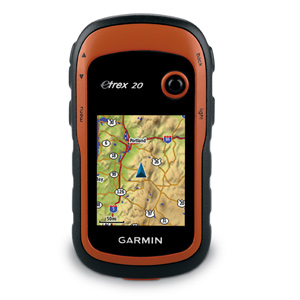 Select a ProfileProfiles are a collection of settings that optimize your device based on how you are using it.Select Profile Change. Select a profile. (typical choices in a school setting are “Geocaching” or “Recreational”)General Tips How to connect the Garmin eTrex20 to a computerConnect the USB cable to a USV port on your computer.Pull up the weather cap from the mini-USB port.Plug the small end of the USB cable into the mini-USB port.Your device and memory card appear as “mounted volumes” on Macs (or “removable drives” in My Computer on Windows).Resetting the DevicePress MenuSelect ResetSelect Reset All SettingSelect YesIf the device stops respondingRemove the batteries.Reinstall the batteries. NOTE: This does not erase any of your data or settings. To delete all waypoints Press MenuSelect Waypoint ManagerSelect Menu againSelect Delete AllTo delete all tracksPress MenuSelect Track ManagerSelect Menu againSelect Delete AllWaypoints, Routes, and Tracks on Garmin eTrex20Waypoints – are locations your record and store in the device.Creating a Waypoint – saves your current location as a waypoint1. Select Mark Waypoint.2. Select DoneFinding a Waypoint1. Select Where To? > Waypoint2. Select a Waypoint Editing a Waypoint –before you edit a waypoint, you must create a waypoint1. Select Waypoint Manager2. Select a Waypoint3. Select an item to edit4. Enter the new information5. Select DoneDeleting a Waypoint1. Select Waypoint Manager2. Select a waypoint3. Select menu > Delete > YesRoutes – a sequence of waypoints that leads you to your final destinationCreating a Route1. Select Route Planner > Create Route > Select First Point.2. Select a category.3. Select the first point in the route.4. Select Use > Select Next Point.5. Repeat steps 2-4 until the route is complete.6. Select Back to save the route.Editing the Name of a Route1. Select Route Planner.2. Select a route. 3. Select Change Name.4. Enter the new name.5. Select Done.Editing a Route1. Select Route Planner.2. Select a route3. Select Edit Route.4. Select a point.5. Select an option.	* To view the point on the map, select Review.	* To change the order of the point on the route, select Move Down or Move Up.	* To add an additional point on the route, select Insert.6. Select back to save the route.Viewing a Route on the Map1. Select Route Planner.2. Select a route. 3. Select View Map.Deleting a Route1. Select Route Planner.2. Select a route.3. Select Delete Route.Viewing the Active Route1. While navigating a route, select Active Route.2. Select a point in the route to view additional details.Reversing a Route1. Select Route Planner.2. Select a route.3. Select Reverse Route.Tracks – a recording of your path. The track log contains information about points along the recorded path, including time, location, and elevation for each point. Recording Track Logs1. Select Setup > Tracks > Track Log.2. Select Record, Do Not Show, or Record, Show on Map (a line on the map indicates your track. 3. Select Record Method. 4. Select an option: * To record tracks at a variable rate that creates an optimum representation of your tracks, select Auto.* To record tracks at a specified distance, select Distance.* To record tracks at a specified time, select Time. 5. Select Record Interval.6. Complete an action:Select an option to record tracks more or less often. NOTE: Using the Most Often interval provides the most track detail, but fills up the device memory quicker. Enter a time or distance, and select Done.As you move with the device turned on, a track log is created. Calculating the Size of an Area1. Select Area Caluculation > Start2. Walk around the perimeter of the area you want to calculate3. Select Calculate when finished.The full Garmin Manual is in the back of this binder.